Account DetailsReference DetailsTransport InformationInvoicing InformationOn behalf of____________________________________, I have read and accept these standard terms and conditions
including that payment is 30 days from date of invoice and wish to open an account,Name									Date:A ‘typed’ name/signature is quite acceptable if the form is being emailed backPlease sign and email back to accounts@longlanedeliveries.co.ukApplication to open an LLD account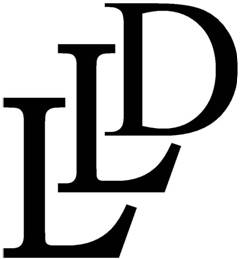 CompanyCompany registration numberCompany telephone numberName of main person in your account’s office dealing with paymentsEmail address to send statements toBankSort CodeAccount NumberAccount NameAmount of credit requiredTrade Reference NumberReference AddressReference City & PostcodeReference relationshipMain contact’s NameMain contact’s telephone noMain contact’s email addressOut of emergency contact
telephone numberEmail address to send invoicing toEmail address to send PODs toPostal Address line 1Postal Address line 2Postal Address line 3Town/CityCountyPostcode